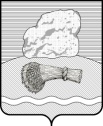 РОССИЙСКАЯ ФЕДЕРАЦИЯКалужская областьДуминичский районСельская Дума сельского поселения«СЕЛО МАКЛАКИ»РЕШЕНИЕ«01» апреля 2024года                                                                                             №11О внесении изменений в Порядок размещения сведений о доходах, расходах, об имуществе и обязательствах имущественного характера, представляемых лицами, замещающими муниципальные должности муниципальной службы в представительном органе сельского поселения «Село Маклаки», а также о доходах, расходах, об имуществе и обязательствах имущественного характера своих супруги (супруга) и несовершеннолетних детей в информационно-телекоммуникационной сети «Интернет» и (или) представления этих сведений средствам массовой информации для опубликования, утвержденный решением сельской Думы сельского поселения «Село Маклаки» от 16.04.2018 №12В соответствии с Федеральным законом от 06.10.2003 №131-ФЗ "Об общих принципах организации местного самоуправления в Российской Федерации", Федеральным законом от 25.12.2008 № 273-ФЗ «О противодействии коррупции», Федеральным законом от 06.02.2023 №12 "О внесении изменений в Федеральный закон «Об общих принципах организации публичной власти в субъектах Российской Федерации» и отдельные законодательные акты Российской Федерации», Уставом сельского поселения «Село Маклаки», сельская Дума сельского поселения «Село Маклаки» РЕШИЛА:1. Внести в Порядок размещения сведений о доходах, расходах, об имуществе и обязательствах имущественного характера, представляемых лицами, замещающими муниципальные должности муниципальной службы в представительном органе сельского поселения «Село Маклаки», а также о доходах, расходах, об имуществе и обязательствах имущественного характера своих супруги (супруга) и несовершеннолетних детей в информационно-телекоммуникационной сети «Интернет» и (или) представления этих сведений средствам массовой информации для опубликования, утвержденный решением сельской Думы сельского поселения «Село Маклаки» от 16.04.2018 №12 (далее – Порядок), следующие изменения:1.1 Дополнить Порядок пунктом 4.1 следующего содержания:«4.1  Обеспечение доступа к информации о представляемых лицами, замещающими муниципальные должности депутата представительного органа муниципального образования, сведениях о доходах, расходах, об имуществе и обязательствах имущественного характера, к информации о представлении такими лицами заведомо недостоверных или неполных сведений о доходах, расходах, об имуществе и обязательствах имущественного характера осуществляется в соответствии с федеральными законами, указами Президента Российской Федерации. Обобщенная информация об исполнении (ненадлежащем исполнении) лицами, замещающими муниципальные должности депутата представительного органа муниципального образования, обязанности представить сведения о доходах, расходах, об имуществе и обязательствах имущественного характера размещается на официальных сайтах органов местного самоуправления (при условии отсутствия в такой информации персональных данных, позволяющих идентифицировать соответствующее лицо, и данных, позволяющих индивидуализировать имущество, принадлежащее соответствующему лицу) в порядке, установленном законом субъекта Российской Федерации. К лицам, замещающим муниципальные должности депутата представительного органа муниципального образования, правила части 4.3 ст.12.1 Федерального закона от 25.12.2008 №273-ФЗ «О противодействии коррупции» не применяются.».2.1.     Пункт 2 Порядка дополнить подпунктом 2.5. следующего содержания:«2.5. Сведения о наличии у лица, замещающего муниципальную должность, его супруги (супруга) и несовершеннолетних детей цифровых финансовых активов, цифровых прав, включающих одновременно цифровые финансовые активы и иные цифровые права, утилитарных цифровых прав и цифровой валюты (при их наличии).»           3. Настоящее решение подлежит обнародованию и размещению на официальном сайте органов местного самоуправления сельского поселения «Село Маклаки» http://maklaki.ru/.        4.   Настоящее решение вступает в силу со дня его обнародования.Глава сельского поселения  СП «Село Маклаки»                                                    О.Н.Волчкова   